CHƯƠNG TRÌNH HỘI THẢO (dự kiến)GÓP Ý DỰ THẢO NGHỊ ĐỊNH VỀ ĐĂNG KÝ DOANH NGHIỆPHà Nội, ngày 15/7/2024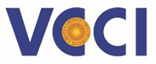 LIÊN ĐOÀN THƯƠNG MẠI VÀ CÔNG NGHIỆP VIỆT NAM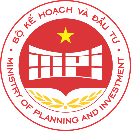 BỘ KẾ HOẠCH VÀ ĐẦU TƯ13h30 – 14h00Đăng ký đại biểu14h00 - 14h15Phát biểu khai mạc Hội thảo Đại diện VCCIĐại diện Bộ Kế hoạch và Đầu tư14h15 – 14h30Trình bày nội dung cơ bản của Dự thảo Nghị định về đăng ký doanh nghiệpĐại diện Cục Quản lý đăng ký kinh doanh, Bộ Kế hoạch và Đầu tưBình luận về một số quy định tại các Dự thảo Nghị địnhBình luận về một số quy định tại các Dự thảo Nghị định14h30 - 15h20Các tham luận đến từ các doanh nghiệp, hiệp hội, sở kế hoạch và đầu tư, chuyên gia15h20 – 15h35Trao đổi của đại diện cơ quan chủ trì soạn thảo15h35 – 15h45Nghỉ giải laoBình luận về một số quy định tại các Dự thảo Nghị địnhBình luận về một số quy định tại các Dự thảo Nghị định15h45 - 16h35Các tham luận đến từ các doanh nghiệp, hiệp hội, sở kế hoạch và đầu tư, chuyên gia16h35 - 16h50Trao đổi của đại diện cơ quan chủ trì soạn thảo16h50 - 17h00Kết luận Hội thảo